Психологи готовы к работе….. Ежегодно в начале нового учебного года  педагоги - психологи  ДОУ  ГГО проводят  установочное методическое объединение на котором планируют свою работу на предстоящий учебный год. Не стал исключением и сентябрь этого года. В сентябре месяце 2023 года было проведено установочное заседание БМП  педагогов – психологов ДОУ  ГГО, на котором присутствовало 7 человек. В плане на этот год особое внимание уделено реализации ФОП дошкольного образования, а именно психологизации  развивающей предметно – пространственной среды. Применению  новых методов и технологий для сохранения  и укрепления психологического  здоровья как воспитанников так и педагогов. Особое внимание уделено детям с особенностями в развитии (дети с ОВЗ). Для более эффективного  построения данного процесса была организована встреча с педагогом – психологом ГБОУ Центра «ЛИРА»  Голубевой Натальей Алексеевной, которая выступила с интересным и обстоятельным докладом на тему: «Пути взаимодействия с «особым»  ребенком». Наталья Алексеевна   опираясь на примеры из опыта своей работы раскрыла особенности социализации данного контингента детей, проблемы взаимодействия с «особыми» детьми и их родителями (законными представителями), подробно остановилась на основных  методах  и приемах  взаимодействия с данной категорией воспитанников.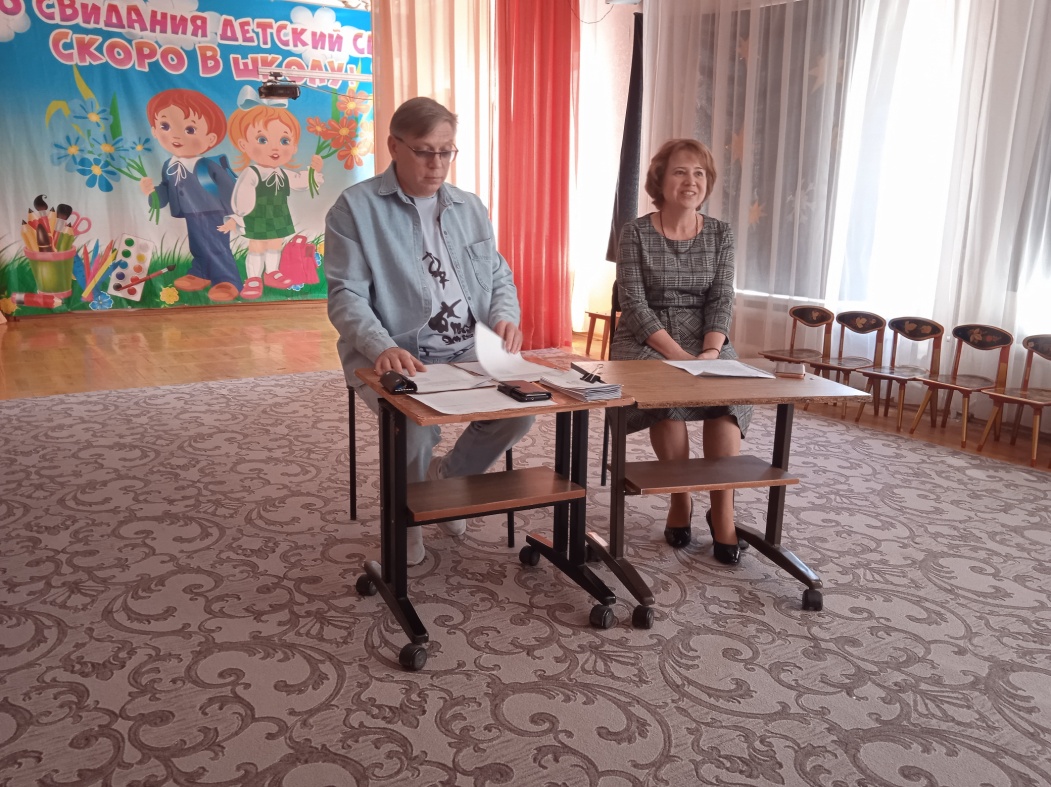 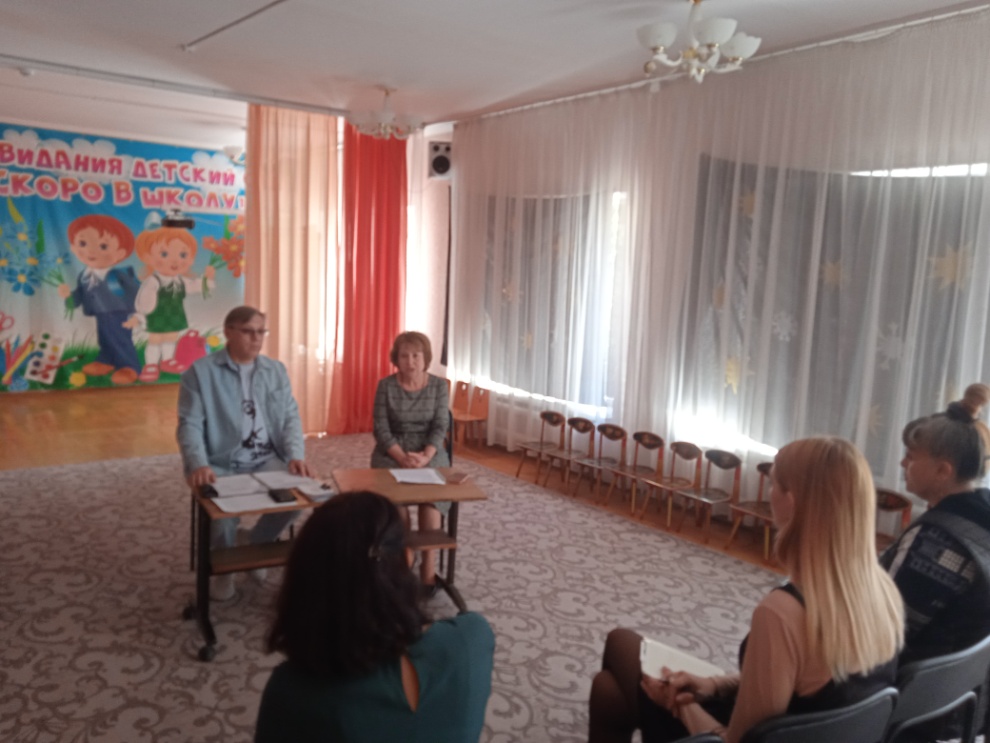 